Name........................................................................Age.............................    Year...................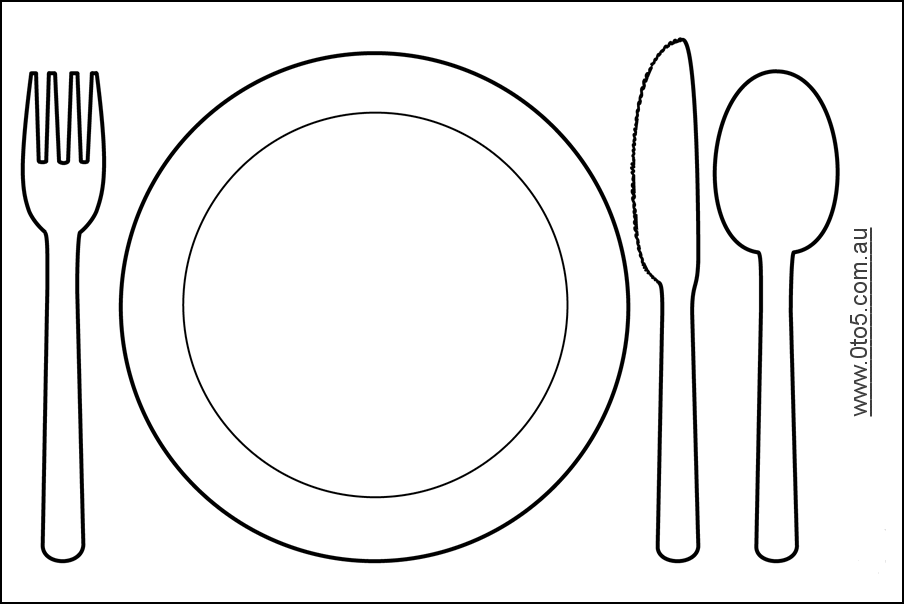 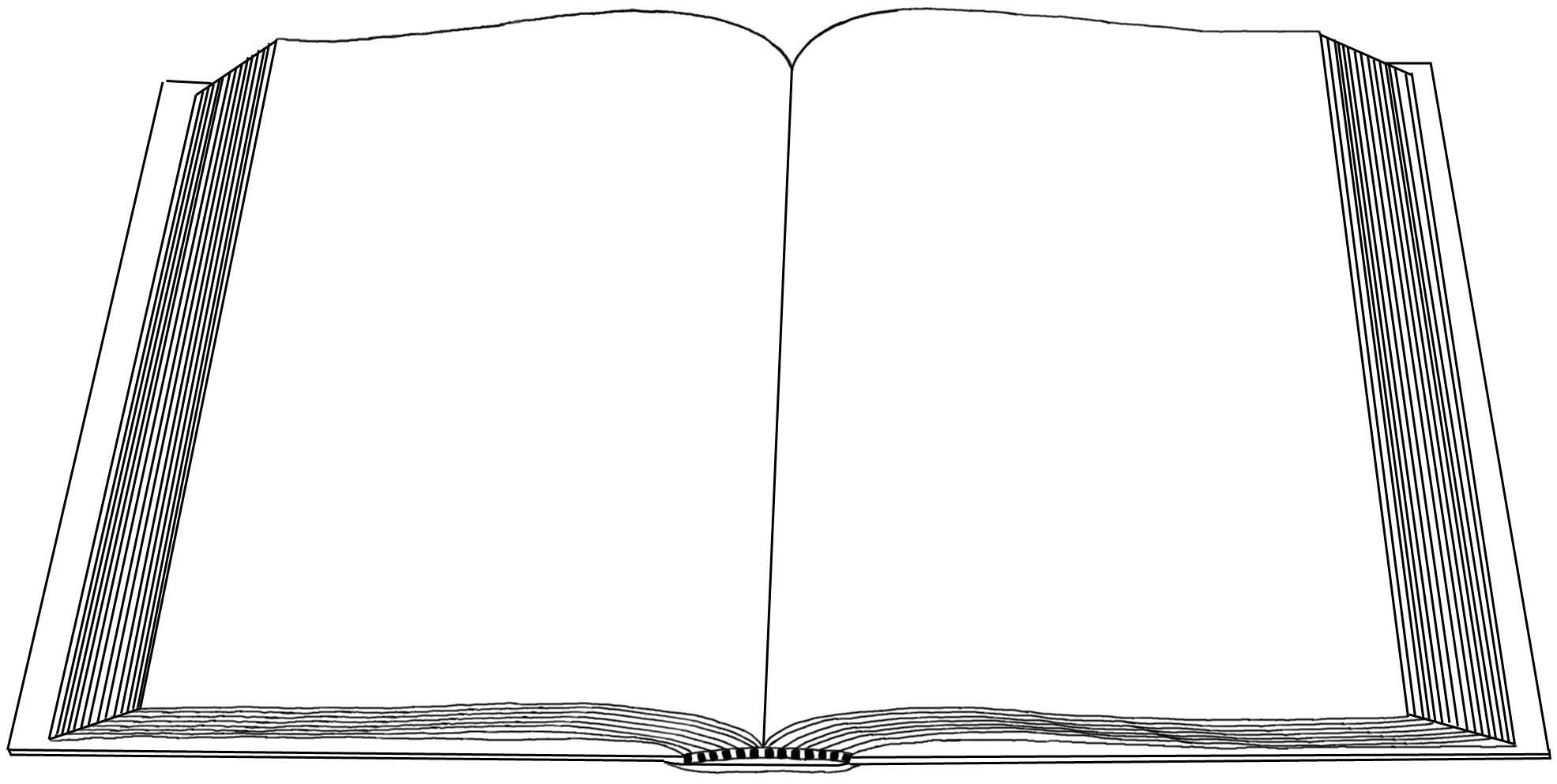 ________________________________________________________________________________________________________My best memory in Reception is: ________________________________________________________________________________________________________________________________________________________________________________________________________________My best memory in KS1 is: ________________________________________________________________________________________________________________________________________________________________________________________________________________My best memory in Year 3 is: ________________________________________________________________________________________________________________________________________________________________________________________________________________My best memory in Year 4 is: ________________________________________________________________________________________________________________________________________________________________________________________________________________My best memory is Year 5 is: ________________________________________________________________________________________________________________________________________________________________________________________________________________My best memory in Year 6 is: ________________________________________________________________________________________________________________________________________________________________________________________________________________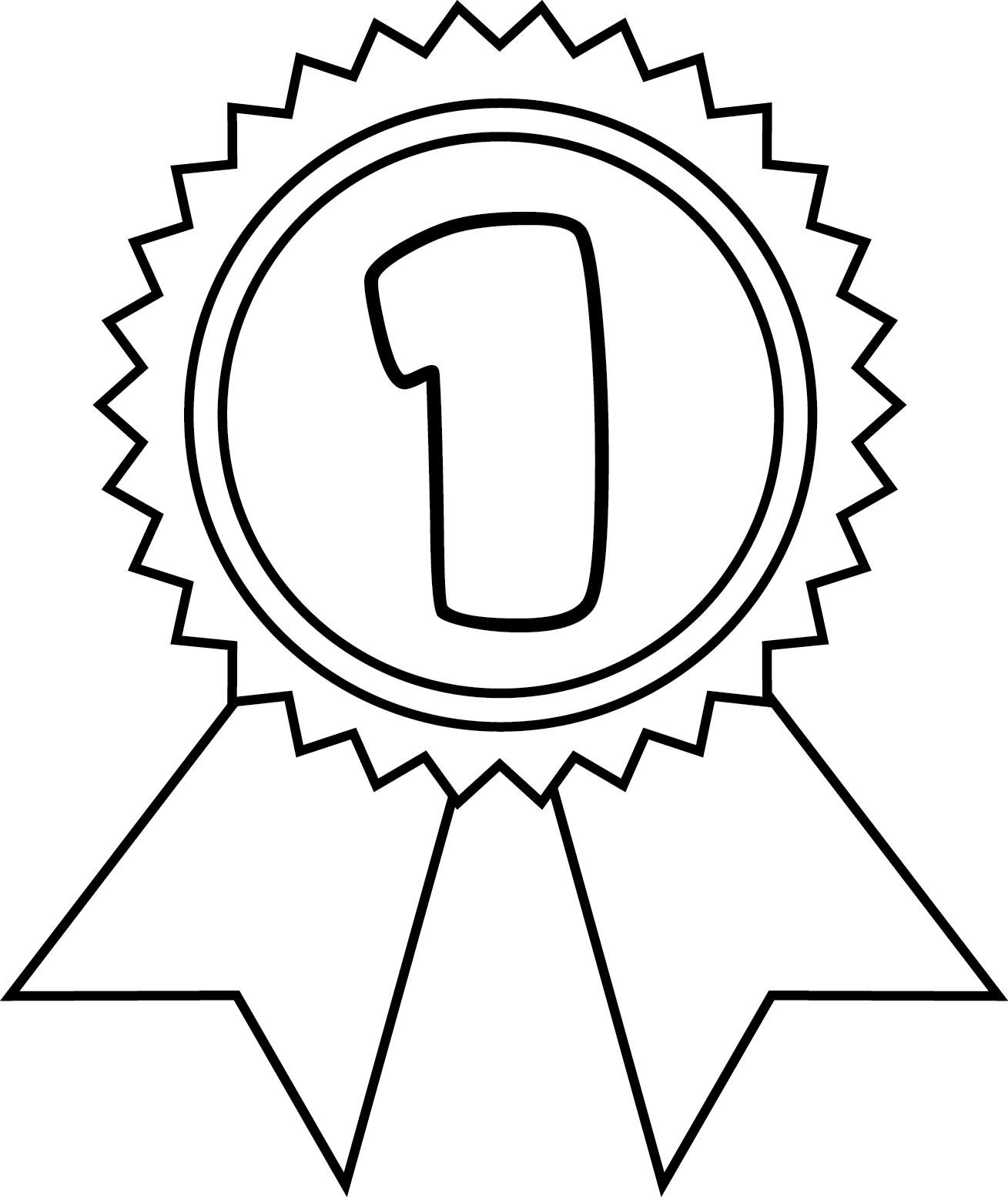 My best friends are: ____________________________________ ____________________________________________________________________________________________________________________________________________________________